Correction de la colle donnée sur Pronote le jeudi 19 mars. 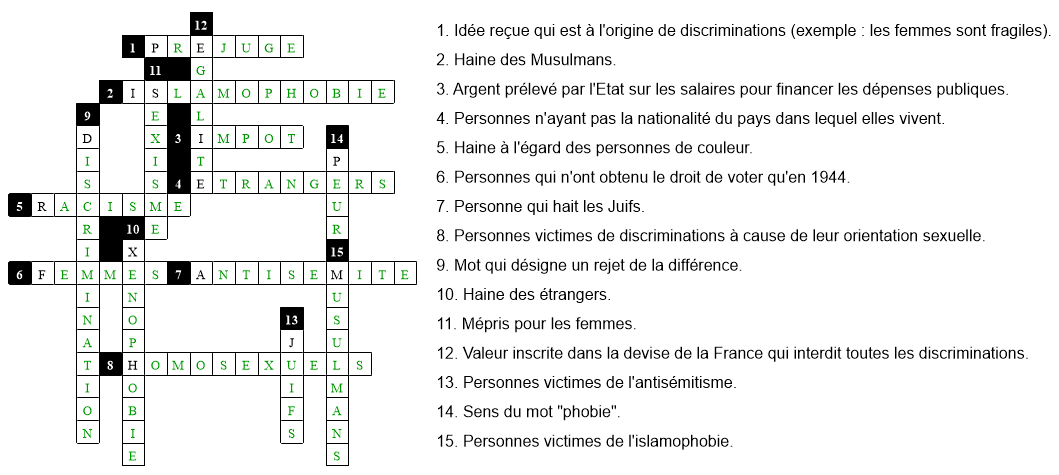 